H O T Ă R Â R E A  N R.  91din 30 octombrie 2013privind acordarea în folosinţă gratuită a terenului cu o suprafaţă de 900 m.p. ,cu dimensiunile  în plan 20x 30 m, către COMPANIA NAŢIONALĂ DE INVESTIŢII S.A. pe toată durata de execuţie a obiectivului de investiţie în vederea construirii Sălii de Sport la Liceul Tehnologic ,,Constantin Brâncuşi,, Dej          Consiliul local al municipiului Dej, întrunit în şedinţă de lucru ordinară din data de 30 octombrie 2013, 	Având în vedere proiectul de hotărâre, prezentat din iniţiativa primarului Municipiului Dej, proiect de hotărâre întocmit în baza Raportului Nr. 19.992 din data de 18 octombrie 2013 al Serviciului Tehnic din cadrul Primăriei Municipiului Dej, care propune spre aprobare acordarea în folosinţă gratuită a terenului în suprafaţă de 900 m.p., cu dimensiunile în plan a Sălii de sport de  20x30m către Compania Naţională de Investiţii S.A. pe toată durata de execuţie a obiectivului de investiţie în vederea construirii Sălii de Sport pentru Liceul Tehnologic „Constantin Brâncuşi” Dej, proiect avizat favorabil în şedinţa de lucru a comisiei… din data de 30 octombrie 2013;	Ţinând cont de prevederile ‚art. 36’,  alin. (2),  lit. c), ‚art. 45’, alin. (3) şi ‚art. 124’ din Legea Nr. 215 /2001din Legea Nr. 215/2001 privind administraţia publică locală,  republicată, cu modificările şi completările ulterioare,H O T Ă R Ă Ș T E:	Art. 1.  Aprobă acordarea în folosinţă gratuită a terenului în suprafaţă de 900 m.p., cu dimensiunile în plan a Sălii de sport de 20x30 m către Compania Naţională de Investiţii S.A. pe toată durata de execuţie a obiectivului de investiţie în vederea construirii Sălii de Sport pentru  Liceul Tehnologic „Constantin Brâncuşi„ Dej.              Art. 2. Cu ducerea  la îndeplinire a prevederilor prezentei hotărâri se încredinţează Direcţia Tehnică şi Direcţia Economică din cadrul Primăriei Municipiului Dej.	Preşedinte de şedinţă,Bob AxinteNr. consilieri în funcţie -  19						Nr. consilieri prezenţi   -  18  Nr. voturi pentru	   -  18	Nr. voturi împotrivă	   -   	Abţineri	               -  			        Contrasemnează							             Secretar,						                                                                               Covaciu Andron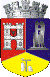 ROMÂNIAJUDEŢUL CLUJCONSILIUL LOCAL AL MUNICIPIULUI DEJStr. 1 Mai nr. 2, Tel.: 0264/211790*, Fax 0264/223260, E-mail: primaria@dej.ro